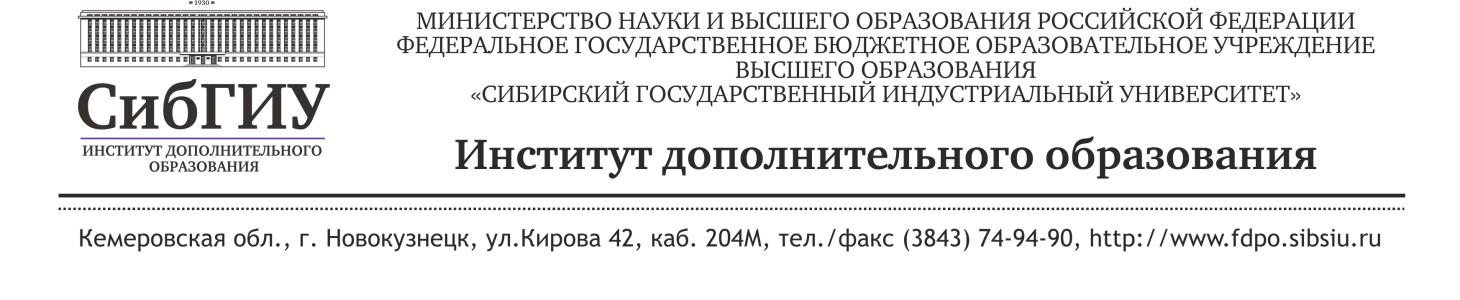 Сведения об образовательных программах, предлагаемых по профессиональному обучению граждан - участников федерального проекта «Содействие занятости» № п/пНаименование ДППЧасыВид обучения:(ПП- переподготовка, ПК-повышение квалификацииПО-профессиональное обучение)Форма обучения Управление качеством260ППочно-заочная Делопроизводство260ППочно-заочная Кадровое делопроизводство и 1С260ППочно-заочная 1С: Бухгалтерия 8.3144ПКочно-заочная 1С: Зарплата и управление персоналом144ПКочно-заочная 1С: Управление торговлей 8.3144ПКочно-заочная Специалист по государственным и муниципальным закупкам260ППочно-заочная Бухгалтерский учет, экономический анализ, аудит260ППочно-заочная Управление персоналом260ППочно-заочная Управление профессиональными рисками256ППочно-заочная Промышленная безопасность 256ППочно-заочная Безопасность технологических процессов и производств ( с присвоением квалификации специалист по охране труда)252ППочно-заочнаяСпециалист по социальной работе260ППочно-заочная Информационные технологии при составлении сметной документации260ППочно-заочная Психолог в социальной сфере260ППочно-заочная Основы компьютерной грамотности144ПКочно-заочная Методика и инструменты бережливого производства260ППочно-заочная Основы предпринимательства и бизнес-планирование260ППочно-заочная Составление сметной документации в строительстве260ППочно-заочная Промышленное и гражданское строительство260ППочно-заочная Bim – моделирование - базовый Курс по Autodesk Revit112ПКочно-заочная Информационные технологии с применением 1С260ППочно-заочная Оператор станков с ЧПУ320ПОочнаяЭксплуатация аппаратно-программного обеспечения компьютерных сетей260ППочно-заочная Интернет вещей112ПКочно-заочная Web-дизайн 260ППочно-заочная Диспетчер автомобильного и городского наземного электрического транспорта260ППочно-заочная Контролёр технического состояния автотранспортных средств260ППочно-заочная Ответственный за обеспечение безопасности дорожного движения260ППочно-заочная Организация перевозок и управление на транспорте260ППочно-заочная Эксплуатация транспортно-технологических машин и комплексов. «Автомобили и автомобильное хозяйство»260ППочно-заочная Безопасность дорожного движения на автомобильном транспорте260ППочно-заочная Контрактная система в сфере закупок товаров, работ и услуг для обеспечения государственных и муниципальных нужд260ППочно-заочная Сиделка (помощник по уходу)320ПОочно-заочная Кладовщик320ПОочно-заочная Газорезчик256ПОочно-заочнаяОткрытые горные разработки320ППочно-заочная Обогащение полезных ископаемых320ППочно-заочная Подземная разработка месторождений полезных ископаемых320ППочно-заочная Металлургия черных металлов320ППочно-заочная Маркшейдерское дело260ППочно-заочная Современный руководитель образовательной организации144ПКочно-заочная Педагогика дополнительного образования (педагог дополнительного образования, педагог по проектной деятельности) 260ППочно-заочная Воспитатель дошкольного образовательного учреждения460ППочно-заочная Педагог психолог в образовании460ППочно-заочная Английский язык: теория и методика преподавания в образовательной организации256ППочно-заочнаяТеории и технологии педагогической и профессиональной деятельности: модели и управление260ППочно-заочная Теории и технологии профессиональной деятельности в спорте: модели, организация и управление260ППочно-заочная Педагогика, психология и медиация в сфере образования (Психолог в сфере образования. Медиатор в сфере образования)260ППочно-заочная Технологии и управление качеством деятельности инструктора-методиста в спортивной организации (Инструктор-методист)260ППочно-заочная Технологии и практика педагогики физической культуры в образовательной организации (педагог по ФК) 260ППочно-заочная Теории и технологии организации работы методиста (методист) 260ППочно-заочная Педагогика среднего профессионального образования. Теории и технологии преподавания технических дисциплин в СПО260ППочно-заочная Педагогика среднего профессионального образования. Теории и технологии преподавания социально-гуманитарных дисциплин в СПО260ППочно-заочная 